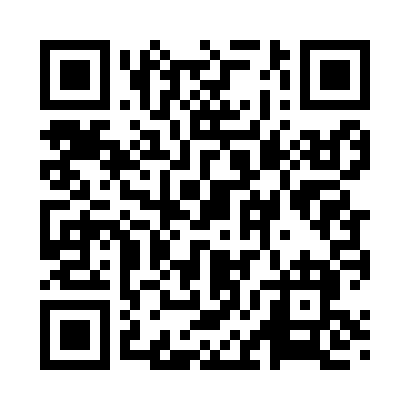 Prayer times for Belgrade, Maine, USAWed 1 May 2024 - Fri 31 May 2024High Latitude Method: Angle Based RulePrayer Calculation Method: Islamic Society of North AmericaAsar Calculation Method: ShafiPrayer times provided by https://www.salahtimes.comDateDayFajrSunriseDhuhrAsrMaghribIsha1Wed3:565:2912:364:327:449:182Thu3:545:2812:364:337:459:193Fri3:525:2612:364:337:479:214Sat3:505:2512:364:337:489:235Sun3:485:2412:364:347:499:246Mon3:475:2212:364:347:509:267Tue3:455:2112:364:357:519:288Wed3:435:2012:364:357:539:309Thu3:415:1812:364:357:549:3110Fri3:395:1712:364:367:559:3311Sat3:385:1612:364:367:569:3512Sun3:365:1512:364:377:579:3613Mon3:345:1412:364:377:589:3814Tue3:335:1212:364:378:009:4015Wed3:315:1112:364:388:019:4116Thu3:295:1012:364:388:029:4317Fri3:285:0912:364:388:039:4518Sat3:265:0812:364:398:049:4619Sun3:255:0712:364:398:059:4820Mon3:235:0612:364:408:069:5021Tue3:225:0512:364:408:079:5122Wed3:205:0412:364:408:089:5323Thu3:195:0412:364:418:099:5424Fri3:185:0312:364:418:109:5625Sat3:165:0212:364:418:119:5726Sun3:155:0112:364:428:129:5927Mon3:145:0112:374:428:1310:0028Tue3:135:0012:374:428:1410:0229Wed3:114:5912:374:438:1510:0330Thu3:104:5912:374:438:1610:0431Fri3:094:5812:374:438:1710:06